МДОУ «Детский сад № 95»Консультация для родителей по теме «Правила поведения за столом»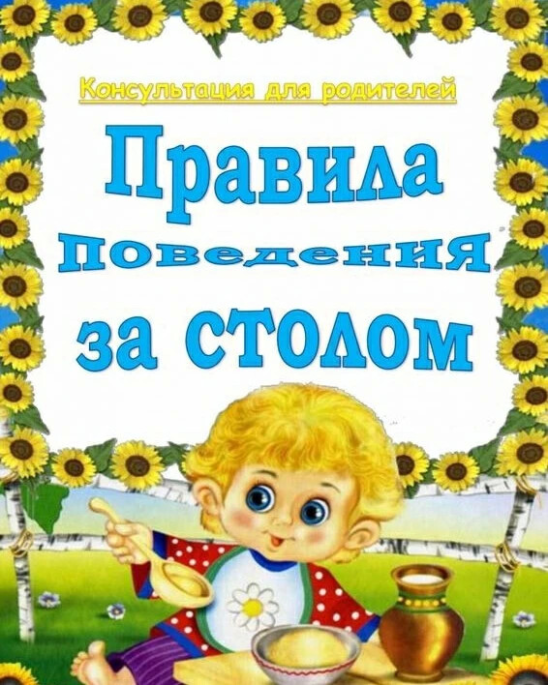 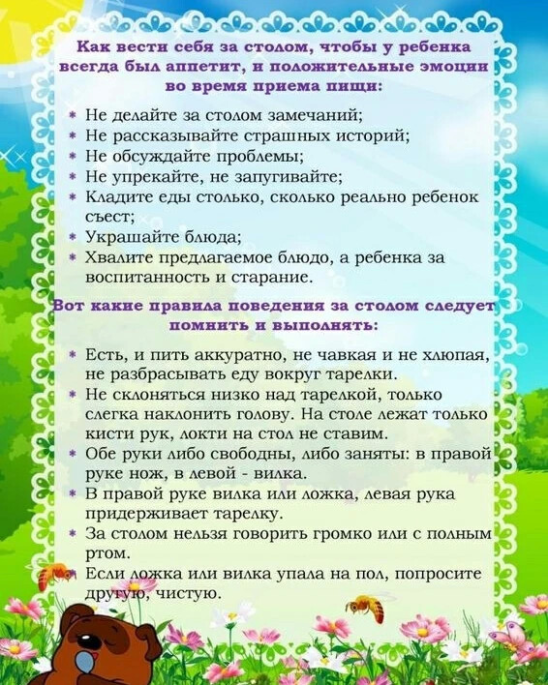 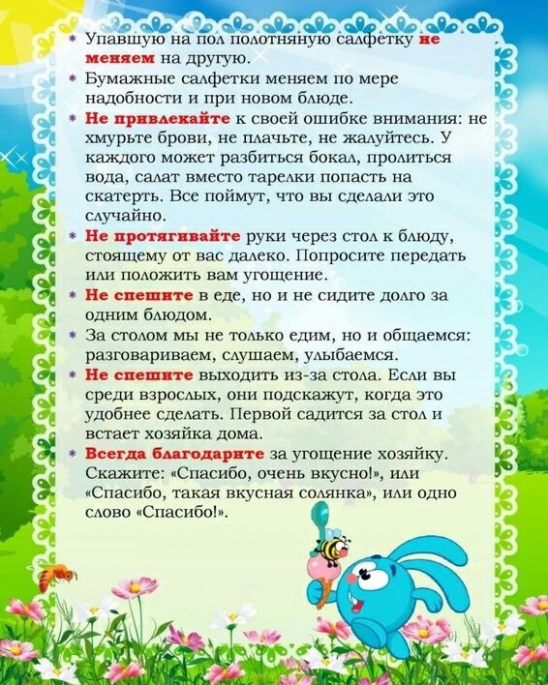 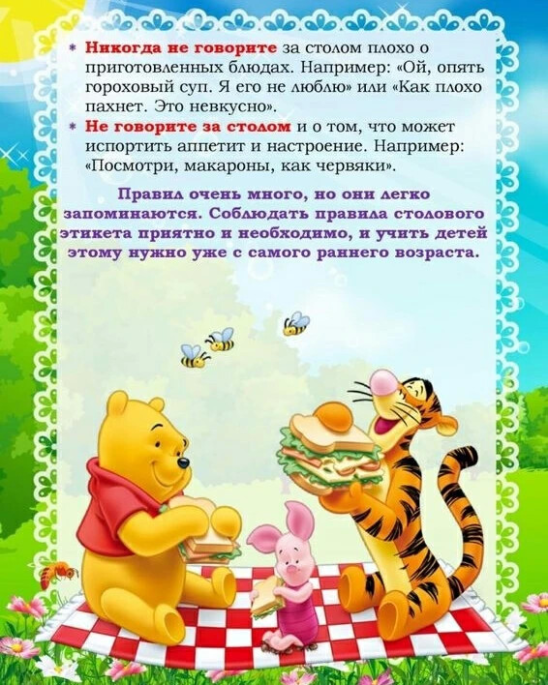 